ARC and NHMRC Fellows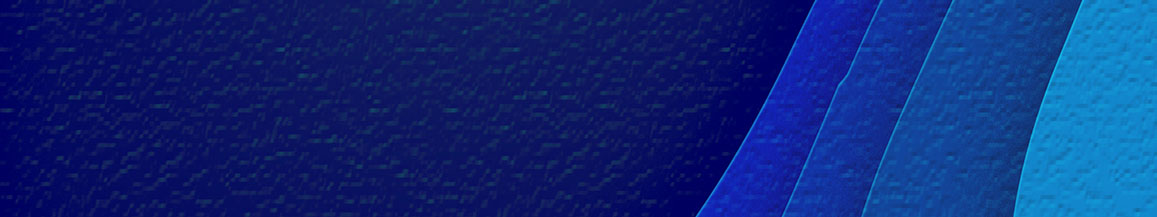 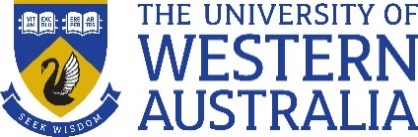 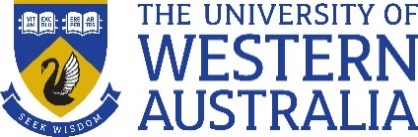 PolicyPurposeThe purpose of this Policy is to —support the allocation of Australian Research Council (ARC) and National Health and Medical Research Council (NHMRC) fellow titles to Academic Employees and appointment.In this Policy —1	Purpose	12	Scope	22.1	Institutional Scope	22.2	Individual Scope	23	General	2ScopeInstitutional ScopeThe scope of this Policy applies to the entire University.Individual ScopeThe scope of this Policy applies to Academic Employees.ARC and NHMRC FellowsThe titles of Associate Professor, Professor and Winthrop professor may be conferred on ARC and NHMRC fellows appointed or promoted to research fellow, senior research fellow, principal research fellow and senior principal research fellow.Titles below Winthrop Professor will be conferred by the Vice-Chancellor on the recommendation of the head of school, the dean and the Chair of the Promotions and Tenure Committee.The titles will be awarded for the duration of the fellowship.The title of Winthrop Professor will be conferred by Senate on the recommendation of the Vice-Chancellor, the Chair of the Academic Board, the dean, and the head of school, who must address the role of the proposed professor.ARC and NHMRC fellows currently appointed as adjunct or clinical appointments may choose to retain their existing title if the academic appointment is more senior than that equivalent to the level of their ARC or NHMRC fellowship.Academic Employees appointed below the level of Senior Principal Research Fellow can apply for promotion to a more senior academic title to that equivalent to the level of their fellowship, using the criteria for research-only Employees. Such promotion does not carry an increase in salary.DefinitionsAcademic Employee is defined in the Academic Employees Agreement.Policy is defined in the Policy Framework Policy.University is defined in the Policy Framework Policy.End